NOTICE of RACE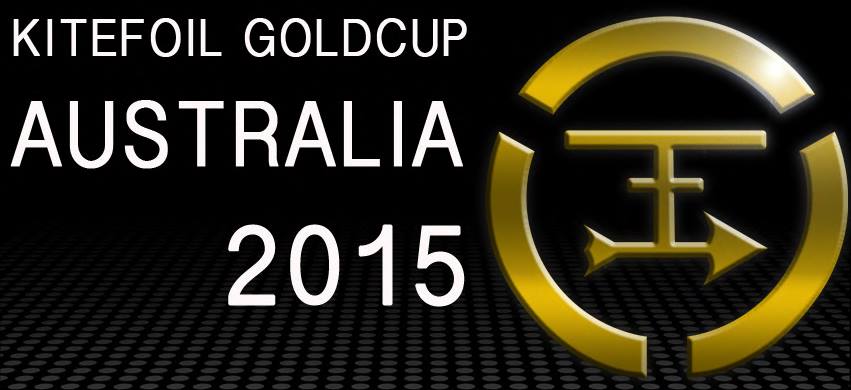 8.10.2014 – 12.10.2014Townsville, AustraliaEVENTThe KITEFOIL GOLDCUP AUSTRALIA 2015 will be held from 8.10.2015 to 12.10.2015 (Day of PrizeGiving). This event will be the “final tour event” for 2015.The Event includes the following: 
KiteFoil Racing Divisions
Long Distance Race (may be included in series scoring)Five entries are required to constitute a division.The Event will be graded by as 100 point event according to the IKA point system.The total prize money is $10000 USD.VENUEThe event will be based in The Strand, Townsville.Conditions to be expected – dominant WIND DIRECTION ESE, 12-25 knots; water temperature 28 C; air temperature min 26 C max 32 CRULES    The regatta will be governed by the rules as defined in:The Racing Rules of Sailing 2013-2016 (RRS)The Notice of Race (NoR) and the Sailing Instructions (SI)The SI will specify an amendment of rules to limit the possibility to request redress, limited to injury, damage and serious tangles, and the requirement to include a tack and a gybe when taking a turn penalty.No National Authority prescriptions will apply.If there is a conflict between languages, the English text will take precedence. 
ENTRY REGULATIONS AND ELIGIBILITYThe regatta is open to equipment of the Kite Foilboard Class.All entries shall meet the requirements of ISAF Regulation 19 - Eligibility Code.All entries shall have registered an ISAF sailor ID.    Olympic gender requirements will apply.    The early entry application deadline is 25.09.2015.   Entry applications shall be made before the entry deadline through the TSC Yachting Queensland     website link here:  https://reg.sportingpulse.com/v6/regoform.cgi?eventID=1007&formID=51896Competitors shall be members of a National Kiteboarding Class Association in good standing with the IKA. National Associations shall be paid up members of the IKA.
If there is no paid up national association in affiliation to the IKA in the competitor’s home country, competitors shall become individual members of the IKA.Individual Membership formalities can be completed on site for competitors without paid up national class associations. The individual membership fee is 25 Euro.Competitors shall provide the following documentation prior to completing registration formalities on site:Proof of Entry Fee payment	Evidence of national class association membershipISAF Sailor IDEvidence of valid third party insurance – minimum 1 million USDProof of age Parental/legal Guardian Assent - for those under age of 18Medical Treatment Permission - for those under age of 18 or on their parents medical insurance policyCaddies, coaches and team support personnel shall provide the following documentation prior to completing registration formalities on site: Boat Driving Licence (if applicable)	Evidence of valid third party insurance for drivers of coach boats – minimum 5 million EuroThe on-site check-in will take place at Townsville Sailing Club starting Thursday, October 8, 2015 from 0900h – 1100h. FEESThe Entry Fee is $50 USD.There is a mandatory facilities and social fee of $150 USD.The entry Fee for caddies, coaches and other team personnel is $100 USD.Entries made after 25.9.15 will be required to pay an $80 USD late fee.Entries made on site shall be made in cash only.CANCELLATION AND REFUND50% of entry fees may be refundable if accompanied by a medical certificate issued by a medical doctor stating a valid reason why the competitor cannot competeSCHEDULE On the last day of the regatta no Warning Signal will be made after 1700h. Social events final programme will be affixed on the Official Notice Board. COURSESThe courses will be Windward/Leeward with upwind starts. Random leg courses may also be ncluded in the series. Courses to be sailed will be described in the Sailing Instructions or on the Official Notice Board.ADVERTISINGISAF Regulation 20 - Advertising Code- shall apply.Competitors may be required to carry advertising for event and class sponsors on their kiteboards, lines. EQUIPMENT & EQUIPMENT INSPECTIONIt is the responsibility of each competitor to ensure that his/her board and equipment conforms to its Class Rules.Special Notice is drawn to the use of leashes and fully functional depower and quick-release systems.Competitors shall bring their own equipment. IDENTIFICATIONEvery competitor is required to supply their own lycra, with his/her personal identification number and country colours, whenever going afloat during the event.BUOYANCYIf the use of personal flotation devices is prescribed, every competitor and support boat crewmember shall wear, above the waist, a jacket harness or vest with a minimum buoyancy of 4kg uninflated in fresh water. The buoyancy shall be tested with a ferrous metal weight of 4kg, which shall remain supported for a minimum of 5 minutes.Personal buoyancy is mandatory for all competitors under 18 years of age.SAILING INSTRUCTIONSThe event SIs' will be posted on the official notice board at first skippers meeting latest, and available at the event and/or IKA website and by hard copy on request only. Alterations to the SIs shall be approved by the Class Technical Director.
SCORINGThe low point system of Appendix A will apply. The Sailing Instructions will describe further details.PENALTY SYSTEMThe Penalty System of RRS 44 as amended through the SI will apply. With hydrofoil in the water, the penalty turn requires to include a tack and a gybe. This changes RRS F44.2.Sailing Instructions may alternatively specify that competitors may chose between the turn penalty and a scoring penalty. This may change RRS F4.Discretional penalties and arbitration will be used as outlined in the Sailing Instructions.INTERNATIONAL JURYAn International Jury may be appointed in accordance with the RRS 91(b). Their decisions will be final and cannot be appealed, as specified in RRS 70.5.SUPPORT BOATSSupport boats shall clearly display their national 3 letter country code in black on a white background, either on a flag of a minimum of 50cm x 40cm in size or on the cover of their outboard engine.      STORAGE OF EQUIPMENTOn completion of registration and continuing until the end of the regatta, when ashore (other than when launching and retrieving), all equipment shall be kept in their assigned places at Race Village. Removal of any equipment from the regatta site may require prior written approval from the race committee. Access to equipment in the storage area during certain hours, including hours of darkness may be restricted.
MEDALS AND PRIZESMedals or trophies shall be awarded to the first three competitors. Division winners and the best female competitor may receive additional trophies depending on entry level.Prizes may be awarded as follows:DISCLAIMER OF LIABILITYCompetitors take part in all races at their own risk. The LOA, KF, IKA, ISAF or any of their officials or representatives or the sponsors or their officials or representatives are not responsible, under any circumstances, for any damage, loss or injury either ashore or on the water either to persons or equipment, which may result.Participation in this event, supporting events and in each race in them is at the sole discretion of the sailor and at his/her own risk. Notice is drawn to RRS 4.INSURANCECompetitors shall possess valid third party liability insurance with a minimum cover of 1 million Euro.
Third party liability insurance (2 million Euro cover) is available online through the IKA website http://www.internationalkiteboarding.org/insurance.Coach and support boat drivers shall also have a valid, third party liability insurance with a minimum cover of 5 million Euro.TELEVISION AND MEDIAIn registering for the event, competitors automatically grant to the IKA and the Organising Authority the right in perpetuity to make, use and show from time to time at their discretion, any motion pictures, still pictures and live, taped or filmed television and other reproduction of them, taken during the period of the event, for the said Championship as defined in the Notice of Race and Sailing Instructions in which he/she participates without compensation.OFFICIAL CEREMONIESAttendance at the Opening Ceremony, Prize Giving and Closing Ceremony is mandatory.The organiser reserves the right to refuse entry to those whose standard of attire is not commensurate with the occasion.INFORMATIONFor further information please contact: 
Email: marvin@intheloopkiteboarding.comCHANGES TO THIS NOTICE OF RACEThis Notice of Race may be subject to amendments which will be identified in the Notice of Race and noted on the class web site and/or the https://reg.sportingpulse.com/v6/regoform.cgi?eventID=1007&formID=51896

www.kitefoil.com.au/kitefoilgoldcupDateTimeEvent8.10. 0900-1100h1200h1330hRegistrationSkippers MeetingFirst Warning Signal9.10. 1130h1230hDaily BriefingFirst Warning Signal10.10. 1130h1500hDaily BriefingLong Distance Race TBC11.10. 1130h1230hDaily BriefingFirst Warning Signal12.10. 1130h1230h1800hDaily BriefingFirst Warning SignalPrize GivingRankOpen RankingWomens RankingWomens RankingRankOpen Ranking1-5 entries6 and more entriesRank80/70% of total PM depending on women’s entry20% of total PM
additional to open30% of total PM
additional to open125605022040303152041251067758392101